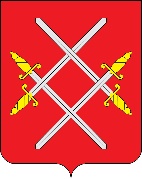 АДМИНИСТРАЦИЯ РУЗСКОГО ГОРОДСКОГО ОКРУГАМОСКОВСКОЙ ОБЛАСТИПОСТАНОВЛЕНИЕот __________________________ №_______В соответствии с Гражданским кодексом Российской Федерации, Бюджетным кодексом Российской Федерации, п.2 ст. 11, ст. 25 Федерального закона от 21.12.1994 № 68–ФЗ «О защите населения и территорий от чрезвычайных ситуаций природного и техногенного характера», постановлением Правительства Российской Федерации от 21.05.2007 № 304 «О классификации чрезвычайных ситуаций природного и техногенного характера», постановлением Правительства Московской области от 17.04.2008 № 285/13 «О порядке использования бюджетных ассигнований резервного фонда Правительства Московской области на предупреждение и ликвидацию чрезвычайных ситуаций и последствий стихийных бедствий», постановлением Правительства Российской Федерации от 28.12.2019 № 1928 «Об утверждении Правил предоставления иных межбюджетных трансфертов из федерального бюджета, источником финансового обеспечения которых являются бюджетные ассигнования резервного фонда Правительства Российской Федерации, бюджетов субъектов Российской Федерации на финансовое обеспечение отдельных мер по ликвидации чрезвычайных ситуаций природного и техногенного характера, осуществления компенсационных выплат физическим и юридическим лицам, которым был причинен ущерб в результате террористического акта, и возмещения вреда, причиненного при пресечении террористического акта правомерными действиями», руководствуясь Уставом Рузского городского округа Московской области, Администрация Рузского городского округа постановляет:1. Утвердить Положение о порядке создания, хранения, использования и восполнения резервов материальных ресурсов для ликвидации чрезвычайных ситуаций природного и техногенного характера на территории Рузского городского округа Московской области (приложение №1);2. Утвердить номенклатуру и объемы резервов материальных ресурсов для ликвидации чрезвычайных ситуаций природного и техногенного характера на территории Рузского городского округа (приложение №2);3. Финансирование расходов по созданию, хранению, использованию и восполнению резервов материальных ресурсов для ликвидации чрезвычайных ситуаций природного и техногенного характера, возникающих на территории Рузского городского округа, проводить за счет средств бюджета Рузского городского округа Московской области.4. Отраслевым органам Администрации Рузского городского округа, ответственным за создание резервов материальных ресурсов для ликвидации чрезвычайных ситуаций природного и техногенного характера на территории Рузского городского округа: МКУ «Центр по развитию инвестиционной деятельности и осуществлению поддержки субъектов МСП» (директор Кудрявцева Д.Н.) – приобретение продовольствия, вещевого имущества, ресурсов жизнеобеспечения и предметов первой необходимости; управлению капитального ремонта, строительства, дорожной деятельности и благоустройства (начальник управления Дербенев И.С.) – приобретение строительных и горюче-смазочных материалов;  отделу здравоохранения (начальник отдела Дейс Н.А.) – приобретение медицинского имущества; отделу ГО, ЧС и территориальной безопасности (начальник отдела Ходин И.Л.) – приобретение средств связи, средств индивидуальной защиты, средств защиты населения в районах затопления (подтопления), средств пожаротушения, средств оповещения в соответствии со статьями 80-81 Федерального закона от 05.04.2013 № 44-ФЗ «О контрактной системе в сфере закупок товаров, работ, услуг для обеспечения государственных и муниципальных нужд»; Перечнем товаров, работ, услуг, необходимых для оказания гуманитарной помощи либо ликвидации последствий чрезвычайных ситуаций природного или техногенного характера, утвержденным распоряжением Правительства Российской Федерации от 30.09.2013 № 1765-р, ежегодно в срок до 25.12. определять поставщиков, подрядчиков, исполнителей в целях последующего осуществления закупок у них товаров путем проведения запроса котировок для ликвидации последствий чрезвычайных ситуаций природного и техногенного характера в соответствии с п. 2 настоящего постановления.5. Разместить настоящее постановление на официальном сайте Рузского городского округа в сети «Интернет».6.  Настоящее постановление вступает в силу со дня его опубликования.  7. Контроль за исполнением настоящего постановления возложить на Заместителя Главы Администрации Рузского городского округа Шведова Д.В. Глава городского округа                                                                   Н.Н. ПархоменкоПриложение № 2утверждена постановлением Администрации Рузского городского округаНоменклатура и объемы резервов материальных ресурсов
для ликвидации чрезвычайных ситуаций природного и техногенного
характера на территории Рузского городского округаРезервы материальных ресурсов, создаваемые Администрацией Рузского городского округа (для ликвидации ЧС муниципального характера, в том числе для организации первоочередного жизнеобеспечения пострадавшего при ЧС населения, на 50 человек, при продолжительности периода жизнеобеспечения до 7 суток):Примечания: * - при оценке потребностей пострадавшего населения в продуктах питания следует считать, что в течение первых 2 суток после стихийного бедствия, до организации в зоне ЧС приготовления горячей пищи используются сухие пайки, консервированные и другие продукты, не требующие тепловой обработки.** - в числителе указаны нормы водообеспечения для питья взрослого населения и подростков (от 14 лет и старше), а в знаменателе - нормы для детей от 1 года и до 14 лет и кормящих матерей.Примечание:	в числителе указаны нормы водообеспечения для питья взрослогонаселения и подростков (от-14 лет и старше), а в знаменателе - нормы для детей от 1 года и до 14 лет и кормящих матерей.                                                Приложение №1                                                                             утверждено                                                                             постановлением Администрации                                                                             Рузского городского округа                                                                             от                         №Положениео порядке создания, хранения, использования и восполнения резервов материальных ресурсов для ликвидации чрезвычайных ситуаций природного и техногенного характера на территории Рузского городского округа Московской областиОбщие положения.Настоящий порядок разработан на основании федеральных законов от 21.12.1994 № 68-ФЗ «О защите населения и территорий от чрезвычайных ситуаций природного и техногенного характера», от 05.04.2013 № 44-ФЗ «О контрактной системе в сфере закупок товаров, работ, услуг для обеспечения государственных и муниципальных нужд», постановлений Правительства Российской Федерации от 10.11.1996 № 1340 «О порядке создания и использования резервов материальных ресурсов для ликвидации чрезвычайных ситуаций природного  и техногенного характера»,  от 21.05.2007 № 304 «О классификации чрезвычайных ситуаций природного и техногенного характера», распоряжения Правительства Российской Федерации от 30.09.2013 № 4765-р «Перечень товаров, работ, услуг, необходимых для оказания гуманитарной помощи либо ликвидации последствий чрезвычайных ситуаций природного или техногенного характера» и определяет основные принципы создания, хранения, использования и восполнения резервов материальных ресурсов для ликвидации чрезвычайных ситуаций природного и техногенного характера (далее - резервы материальных ресурсов) на территории Рузского городского округа.Резервы материальных ресурсов для ликвидации чрезвычайных ситуаций (далее - ЧС) создаются заблаговременно в целях экстренного привлечения необходимых средств в случае возникновения ЧС и включают продовольствие, вещевое имущество и ресурсы жизнеобеспечения, предметы первой необходимости, горюче-смазочные материалы, медицинское имущество, средства связи, строительные материалы, средства индивидуальной защиты, средства защиты населения в районах затопления (подтопления), средства пожаротушения, средства оповещения и другие материальные ресурсы.Резервы материальных ресурсов предназначены для использования при проведении аварийно-спасательных и других неотложных работ (далее - АСДНР) по устранению непосредственной опасности для жизни и здоровья людей, для развертывания и содержания пунктов временного размещения пострадавшего населения, пунктов питания и организации первоочередного жизнеобеспечения в условиях ЧС природного и техногенного характера на территории Рузского городского округа.Создание и использование резервов материальных ресурсов основывается на следующих принципах:определенность целевого назначения - формируются целевые резервы, учитывающие потенциальные возможности проявления ЧС применительно к соответствующей территории, отраслевым и производственным особенностям;рациональность размещения - обеспечение максимальной степени сохранности резервов при возникновении ЧС и дислокация их в зонах, исходя из оценки степени риска возникновения в них ЧС;мобильность - поддержание высокой степени подготовленности резервов к оперативному перемещению в зоны ЧС, а также осуществления приемки, переработки и подготовки материальных ресурсов резервов к использованию при ликвидации ЧС;достаточность - величина резервов, их структура, ассортимент, качественные показатели и характеристики, которые должны обеспечивать проведение первоочередных работ по ликвидации ЧС в соответствии с прогнозируемым ущербом, программой и последовательностью проведения работ, спецификой территории или объекта, видом ЧС;управляемость - соответствие системы управления созданием и использованием резервов материальных, ресурсов для ликвидации ЧС на различных уровнях задачам, решаемым в процессе ликвидации ЧС и ее сопряженность со всеми органами различного, уровня, участвующими в ликвидации ЧС;		экономичность - объемы, номенклатура и величина финансовых затрат, выделяемых на создание резервов материальных. ресурсов, которые должны обеспечивать проведение первоочередных работ по ликвидации ЧС с минимальным привлечением материальных ресурсов из иных источников, а также определяться в соответствии с прогнозируемым ущербом и спецификой территории (объекта).	Финансирование расходов по созданию, хранению, использованию и восполнению резервов материальных ресурсов осуществляется за счет:- средств бюджета Рузского городского округа в случае возникновения ЧС муниципального характера;- собственных средств предприятий, учреждений и организаций (объектовые резервы материальных ресурсов) в случае возникновения ЧС локального характера.Номенклатура и объемы резервов материальных ресурсов, а также контроль за созданием, хранением, использованием и восполнением указанных резервов устанавливаются создавшим их органом - отраслевыми органами Администрации Рузского городского округа, ответственными за создание резервов материальных ресурсов для ликвидации чрезвычайных ситуаций природного и техногенного характера на территории Рузского городского округа – п.4 постановления Администрации Рузского городского округа.Номенклатура и объемы резервов материальных ресурсов определяются с учетом:- прогнозируемых видов, масштабов и характера чрезвычайной ситуации; предполагаемого объема работ по ликвидации чрезвычайной ситуации;- максимально возможного использования имеющихся сил и средств для ликвидации чрезвычайной ситуации;- продолжительности периода жизнеобеспечения, в течение которого должно осуществляться устойчивое снабжение населения по нормам, установленным в чрезвычайной ситуации;- природных, экономических и иных особенностей территории или объекта; величины финансовых средств, выделенных на создание соответствующего вида резервов.Ответственность за создание, накопление, хранение, освежение и поддержание в готовности к использованию резервов материальных ресурсов возлагается на Главу Рузского городского округа и руководителей организаций, расположенных на территории Рузского городского округа.Порядок создания резервов материальных ресурсов.Резервы материальных ресурсов создаются:- администрацией Рузского городского округа - для ликвидации чрезвычайной ситуации муниципального характера, в том числе для организации первоочередного жизнеобеспечения населения, пострадавшего при чрезвычайной ситуации, включающего развертывание и содержание пунктов временного размещения населения, пунктов обогрева и питания; оснащения аварийно-спасательных формирований и аварийно-спасательных служб, для проведения аварийно-спасательных, других неотложных работ ( далее-АСДНР) и других мероприятий;- организациями независимо от форм собственности и ведомственной принадлежности для ликвидации чрезвычайной ситуации локального характера, в том числе для защиты работников при чрезвычайной ситуации природного и техногенного характера и оснащений нештатных аварийно-спасательных формирований (при их наличии), для проведения-АСДНР. Определение потребности в резервах материальных ресурсов осуществляется с учетом видов и особенностей возможных чрезвычайных ситуаций, величины материального ущерба, необходимой достаточности и максимально возможного использования имеющихся сил и средств, продолжительности периода жизнеобеспечения, величины бюджетных ассигнований, выделенных на создание соответствующего вида резервов.Номенклатура и объемы резервов материальных ресурсов определяются с учетом Методических рекомендаций по созданию, хранению, использованию и восполнению резервов материальных ресурсов для ликвидации чрезвычайных ситуаций природного и техногенного характера, утвержденных МЧС России от 10.08.2018 №2-4-71-18-14.Резервы материальных ресурсов создаются из расчета:- местные резервы материальных ресурсов - для ликвидации ЧС муниципального характера (количество пострадавших составляет не более 50 человек либо размер материального ущерба составляет не более 5 млн. рублей);- объектовые резервы материальных ресурсов - для ликвидации ЧС локального характера (количество людей, погибших или получивших ущерб здоровью (далее - количество пострадавших), составляет не более 10 человек либо размер ущерба окружающей природной среде и материальных потерь (далее - размер материального ущерба) составляет не более 240 тыс. рублей). Продолжительность периода жизнеобеспечения при ЧС муниципального и локального характера составляет до 7 суток.Резервы материальных ресурсов для ликвидации ЧС размещаются на предназначенных для их хранения объектах, откуда возможна их оперативная доставка в зоны (районы) ЧС.Резервы материальных ресурсов создаются в соответствии с требованиями Федерального закона от 05.04.2013 № 44-ФЗ «О контрактной системе в сфере закупок товаров, работ, услуг для обеспечения государственных и муниципальных нужд», распоряжения Правительства Российской Федерации от 30.09.2013 № 1765-р «Перечень товаров, работ, услуг, необходимых для оказания гуманитарной помощи либо ликвидации последствий чрезвычайных ситуаций природного или техногенного характера» путем предварительного отбора участников закупки, квалификация которых соответствует предъявляемым требованиям, и которые в возможно короткий срок без предварительной оплаты и (или) с отсрочкой платежа могут осуществить поставки необходимых товаров.По результатам предварительного отбора составляется перечень поставщиков, подрядчиков, исполнителей в целях последующего осуществления закупок у них товаров путем проведения запроса котировок.В случае, если возникает потребность в товарах, не предусмотренных распоряжением Правительства Российской Федерации от 30.09.2013 № 765-р «Перечень, товаров, работ, услуг, необходимых для оказания гуманитарной помощи либо ликвидации последствий чрезвычайных-ситуаций природного или техногенного, характера», закупки данных товаров осуществляются в соответствии с Федеральным законом от 05.04.2013 № 44-ФЗ «О контрактной системе: в сфере закупок товаров, работ, услуг для обеспечения, государственных и муниципальных нужд». При этом, если вследствие непреодолимой силы возникла потребность в товарах, не предусмотренных настоящим постановлением, и применение иных способов определения поставщиков (подрядчиков, исполнителей) нецелесообразно, в связи с затратой времени, осуществлять закупку у единственного поставщика (подрядчика, исполнителя).Функции по созданию, хранению, использованию и восполнению резервов материальных ресурсов в Администрации Рузского городского округа возлагаются на:по продовольствию, вещевому имуществу и ресурсам жизнеобеспечения, предметам первой необходимости – на МКУ «Центр по развитию инвестиционной деятельности и осуществлению поддержки субъектов МСП» (директор Кудрявцева Д.Н.);по строительным и горюче-смазочным материалам - на управление капитального ремонта, строительства, дорожной деятельности и благоустройства (начальник управления Дербенев И.С.) Администрации Рузского городского округа;по медицинскому  имуществу - на отдел здравоохранения (начальник отдела Дейс Н.А.) Администрации Рузского городского округа;по средствам связи, средствам индивидуальной защиты, средствам защиты населения в районах затопления (подтопления), средствам пожаротушения, средствам оповещения - на отдел ГО, ЧС и территориальной безопасности (начальник отдела Ходин И.Л.) Администрации Рузского городского округа.Порядок хранения резервов материальных ресурсов.Резервы материальных ресурсов хранятся, как правило, в специализированных складских помещениях (складах, хранилищах), так и в специализированных местах хранения (далее - склады) при соблюдении необходимых требований к их хранению.При невозможности (нецелесообразности) хранения отдельных видов материальных ресурсов в организациях, подведомственных органам, создающим резервы, их хранение может быть организовано на договорной основе в других организациях при соблюдении условий хранения и оперативной доставки по назначению.Основной задачей хранения резервов материальных ресурсов является обеспечение их количественной и качественной сохранности в течение всего периода хранения, а также обеспечение постоянной готовности к быстрой выдаче по предназначению.Выполнение основной задачи обеспечивается:- правильным размещением, устройством, оборудованием, содержанием и использованием складов;	- тщательным приемом поступающих материальных ресурсов и устранением выявленных недостатков; - подготовкой материальных ресурсов к хранению;	- подготовкой мест хранения и поддержанием в них условий, снижающих влияние окружающей среды на материальные ресурсы;	- созданием необходимых условий хранения для каждого вида материальных - ресурсов (температура, относительная влажность воздуха, вентиляция) и соблюдением санитарно-гигиенических требований;- постоянным наблюдением за качественным состоянием хранимых материальных ресурсов и своевременным проведением мероприятий, обеспечивающих их сохранность (очистка, просушка, консервация, техническое обслуживание, техническая проверка, перекладка, проведение лабораторных испытаний, переконсервация, борьба с вредителями и др.);- проведением периодических проверок материальных ресурсов, условий и мест их хранения;- строгим соблюдением режима хранения материальных ресурсов в зависимости от их физических и химических свойств;- максимальной механизацией погрузочно-разгрузочных и внутрискладских работ при приемке, складировании, отпуске, консервации и подработке материальных ресурсов;- правильным подбором и обучением работников складов, наличием штатной единицы начальника склада;- надежной организацией охраны складов и соблюдением правил пожарной безопасности; своевременной заменой и освежением материальных ресурсов в соответствии с установленными сроками хранения;- поддержанием в исправном состоянии подъездных путей к складам и местам погрузки в любое время года и суток.Руководители организаций, в которых размещаются резервы материальных ресурсов, несут ответственность за их сохранность.На все виды резервов материальных ресурсов устанавливаются и доводятся в установленном порядке сроки хранения.В случае утраты или порчи резервов материальных ресурсов в результате несоблюдения необходимых условий при хранении, их восполнение производится за счет средств объектов, осуществляющих хранение этих материальных ресурсов.Руководители организаций, на которых размещены резервы материальных ресурсов, должны систематически проверять наличие, качественное состояние, условия хранения, учет и готовность к использованию материальных ресурсов резервов.Освежение и замена резервов материальных ресурсов.По истечении сроков хранения резервов материальных ресурсов, установленных соответствующими стандартами и техническими условиями, проводится контроль их состояния с целью принятия решения продления срока хранения или освежения (замены) материальных ресурсов. 4.1 При этом материальные ресурсы подвергаются анализам, физико-химическим и физико-механическим испытаниям.	Контролю за качественным состоянием материалов, срок хранения которых продлен необходимо уделять особое внимание. При появлении признаков ухудшения качества этих материалов следует в кратчайшие сроки производить их освежение (замену).При невозможности принятия решения о продлении срока хранения материальных ресурсов проводится их освежение (замена).4.2. Освежение резервов - это выпуск материальных ресурсов из резервов в связи с истечением установленного срока хранения материальных ресурсов, тары, упаковки, а также вследствие возникновения обстоятельств, влекущих за собой порчу или ухудшение качества хранимых материальных ресурсов до истечения установленного срока их хранения, при одновременной поставке и закладке в резервы равного количества аналогичных материальных ресурсов.Освежение резервов осуществляется в соответствии с ежегодно разрабатываемыми планами и производится органами, их создавшими, из тех же источников финансирования, что и накопление.Основанием для определения очередности освежения резервов являются дата изготовления и срок хранения.Освежению в первую очередь подлежат материальные ресурсы, у которых при очередной проверке выявлено какое-либо отклонение от нормы (изменение основных технических показателей и т.д.), а также с продленными сроками годности. Освежение резервов, находящихся в организациях, осуществляющих их ответственное хранение, а также замена их на продукцию аналогичного ассортимента и качества производится указанными организациями самостоятельно, без привлечения дополнительных бюджетных средств.4.3. Для определенных видов материальных ресурсов может устанавливаться иной порядок их освежения и замены.Замена резервов - это выпуск материальных ресурсов из резервов при одновременной поставке и закладке в них равного количества аналогичных или других однотипных материальных ресурсов в связи с изменением стандартов и технологий изготовления изделий или изменением номенклатуры резервов.Использование и восполнение резервов материальных ресурсов.5.1. Решение об использовании резерва материальных ресурсов принимается органом, создавшим этот резерв.Каждое решение о выпуске материальных ресурсов из резерва должно сопровождаться письменным распоряжением указанного органа, в котором, кроме целевого назначения выделенных из резерва материальных ресурсов, необходимо указывать и источники восполнения израсходованных материальных средств резерва.	5.2. Восполнение резервов материальных ресурсов, израсходованных при ликвидации чрезвычайной ситуации, осуществляется органом; создавшим эти резервы.Объемы и номенклатура восполняемых материальных ресурсов резервов должны соответствовать объемам и номенклатуре израсходованных при ликвидации чрезвычайной ситуации ресурсов, если нет иного решения органа, издавшего распоряжение о выпуске материальных ресурсов из резервов.Восполнение материальных ресурсов, израсходованных при ликвидации чрезвычайной ситуации, осуществляется в соответствии с решением органа, издавшего распоряжение о выпуске материальных ресурсов из резерва и определившего источники их восполнения, или за счет средств организаций, в интересах которых использовались материальные средства резерва.Отчетность о состоянии резервов материальных ресурсов.Администрация Рузского городского округа представляет в Главное управление МЧС России по Московской области «Донесение о создании, наличии, использовании и восполнении резервов материальных ресурсов для ликвидации чрезвычайных ситуаций природного и техногенного характера органов местного самоуправления» по форме 2/РЕЗ ЧС ежеквартально.Об утверждении Положения о порядке создания, хранения, использования и восполнения резервов материальных ресурсов для ликвидации чрезвычайных ситуаций природного и техногенного характера на территории Рузского городского округа Московской областиПроект представил:Начальник отдела ГО, ЧС и территориальной безопасности Администрации Рузского городского округа«_____»_______________20___г.Проект согласовали:           И.Л. Ходин           И.Л. ХодинЗаместитель Главы Администрации Рузского городского округа«_____»______________20___г.                      Е.Ю.  Кузнецова                      Е.Ю.  КузнецоваЗаместитель Главы Администрации Рузского городского округа«_____»______________20___г.Заместитель Главы Администрации  Рузского городского округа«_____»______________20___г.Заместитель Главы Администрации Рузского городского округа«_____»______________20___г.Заместитель Главы Администрации Рузского городского округа«_____»______________20___г.Заместитель Главы Администрации Рузского городского округа«_____»______________20___г.      А.В. Воробьев     М.А. Новикова С.Д. Тимиргалин        Д.В. Шведов        Е.С. Волкова      А.В. Воробьев     М.А. Новикова С.Д. Тимиргалин        Д.В. Шведов        Е.С. ВолковаЗаместитель Главы Администрации Рузского городского округа«_____»______________20___г.Заместитель Главы Администрации Рузского городского округа«_____»______________20___г.Исполнитель:Ведущий эксперт отдела ГО, ЧС и территориальной безопасности Администрации Рузского городского округа«_____»______________20___г.      Н.А. Романова        Ю.А. Пеняев      Е.Л. Шведов      Н.А. Романова        Ю.А. Пеняев      Е.Л. Шведов№ п/пНаименование продуктовЕд. изм.Норма на1 чел. в суткиВсего на2 суток* на 50 чел.Индивидуальный рацион питанияИндивидуальный рацион питанияИндивидуальный рацион питанияИндивидуальный рацион питанияИндивидуальный рацион питания1. Печенье, галеты, крекерыкг0,37037,02.Консервы мясные кг0,170     17,0	3. Консервы рыбные кг        0,125     12,54.Консервы мясорастительные кг  0,265 26,55.Масло животноекг   0,030	      3,0 6.Молоко цельное сгущенное с сахаромкг0.065   6,57.Сахаркг0,0606,08.Сигаретыпачка0,5509.Спичкикоробок0,55010.Вода питьеваялитр2,5/5,0**250,0/500,0№ п/пНаименование продуктовЕд. изм.Норма на1 чел. в суткиВсего па5 суток на 50 чел.ПродовольствиеПродовольствиеПродовольствиеПродовольствиеПродовольствие1.Хлеб и хлебобулочные изделиякг0,460115,02.Крупа гречневаякг0,4010,03.Крупа рисоваякг0,4010,04.Изделия макаронныекг0,4010,05.Консервы мясныекг0,15037,56.Консервы рыбныекг0,10025,0№ п/пНаименование продуктовЕд. изм.Норма на1 чел. в суткиВсего на5 суток на 50 чел.7.Масло животноекг0,05012,58.Масло растительноекг0,012,59.Продукция молочной и сыродельной промышленностикг0,0256,2510.Сахаркг0,07518,7511.Чайкг0,0020,512.Овощи, грибы, картофель, фрукты сушеныекг0,015	3,7513.Консервы плодовые и ягодные, экстракты ягодныекг0,1025,014.Консервы овощные, томатныекг0,460115,015.Соль поваренная пищеваякг0,0205,016.Пряности пищевкусовые, приправы и добавкикг0,00010,02517.Сигаретыпачка0,5125,018.Спичкикоробок0,5125,019.Вода питьеваялитр2,5/5,0*625,0/1250,0 №п/п Наименование - материальных ресурсов  Ед./изм.Количество	Вещевое имущество и ресурсы жизнеобеспечения 	Вещевое имущество и ресурсы жизнеобеспечения 	Вещевое имущество и ресурсы жизнеобеспечения 	Вещевое имущество и ресурсы жизнеобеспечения    1.Модуль каркасный унифицированный малый шт.  3   2.Кровати раскладные		шт.    503.Матрасышт.504.Одеялашт.505.Подушкишт.506.Керосиновые лампышт.107.Свечишт.108.Спальные мешки   шт.509.Мобильные осветительные комплексыкомпл.210.Тепловые пушкишт.3И.Одежда теплая, специальнаякомпл.5012.Обувь резиноваяпар5013.Обувь утепленнаяпар5014.Рукавицыпар5015.Мешки бумажныешт.5016.Моющие средствакг25,017.Фляги для воды объемом 0,5-1,0 литрштук50,0Предметы первой необходимостиПредметы первой необходимостиПредметы первой необходимостиПредметы первой необходимости1.Миска глубокая металлическаяшт./чел.502.Ложкашт./чел.503.Кружкашт./чел.504.Ведрошт. на 10 чел.55.Чайник электрическийшт.5№ п/пНаименование материальных ресурсовЕд. изм.Количество6.Мылошт.507.Постельные принадлежности (простыни, наволочки, полотенца)компл./чел.50Горюче-смазочные материалыГорюче-смазочные материалыГорюче-смазочные материалыГорюче-смазочные материалы1.Автомобильный бензин АИ-95л10002.Автомобильный бензин АИ-92л24003.Дизельное топливол7800Медицинское имуществоМедицинское имуществоМедицинское имуществоМедицинское имущество1.Комплект индивидуальный медицинский гражданской защиты (КИМГЗ)компл.502.Санитарная сумка с укладкойшт.10Средства связиСредства связиСредства связиСредства связи1.Портативные радиостанции типа «Моторола»шт.102.Радиостанция УКВшт.1Строительные материалыСтроительные материалыСтроительные материалыСтроительные материалы1.Лес строительныйм. куб.102.Доска необрезнаям. куб.53.Цементм. куб.24.Рубероидкв. м.1005.Шиферлист4006.Стекло (3-4 мм)		кв. м.507.Арматура 10, 12, 18, 24 ммтонн18.Уголок 50x50, 75x75			шт.159.Гвозди 100, 150 мм	тонн0,02 10.Скобы строительные	 шт. 10   11.Проволока крепежная диаметром 2,5-8,0 мм 		тонн0,0112.Провода и кабели метр10013.Труба стальнаяметр5014.Швеллертонн0,0915.Балка двутавроваяшт.216.Кирпичшт.1000Средства индивидуальной защитыСредства индивидуальной защитыСредства индивидуальной защитыСредства индивидуальной защиты1.Унифицированные	фильтрующие	малогабаритныесамоспасатели «Шанс»шт.50Средства защиты населения в районах затопления (подтопления)Средства защиты населения в районах затопления (подтопления)Средства защиты населения в районах затопления (подтопления)Средства защиты населения в районах затопления (подтопления)1.Спасательный жилетшт.152.Спасательный кругшт.103.Спасательный линь (конец Александрова)шт.10Средства пожаротушенияСредства пожаротушенияСредства пожаротушенияСредства пожаротушения1.Мотопомпашт.2Средства оповещенияСредства оповещенияСредства оповещенияСредства оповещения1.Рупорное громкоговорящее устройство (мегафон)шт.2